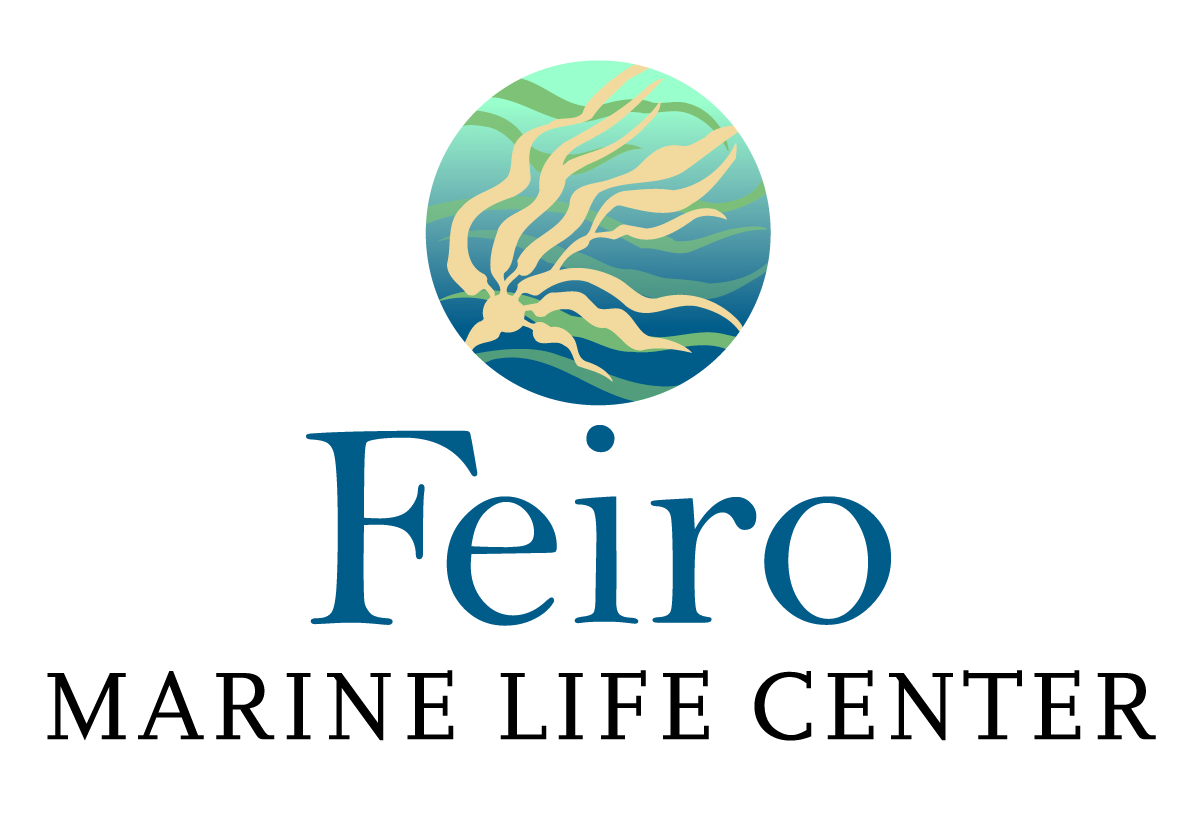 Corporate Sponsorship BenefitsFeiro Marine Life CenterAs a Feiro Marine Life Center corporate sponsor, you will reach:Over 20,000 annual visitors to Feiro 60% of visitors are residents of the North Olympic Peninsula40% of visitors come from the Puget Sound region, the remaining US and international locationsOver 1,200* dedicated fans through our social media channels on Facebook, Instagram and Twitter*as of April, 2015Center Supporter $100-$499 		No benefits at this levelCenter Sponsor $500-$4999			Acknowledgement in e-newsletter in the quarter that you give (~300 households)Social media acknowledgement (to be negotiated) (~1200 followers)Up to 5 annual family memberships for your employeesCenter Partner $5000+		 Acknowledgement on donor wall reaching ~ 20,000 visitors annuallyAcknowledgement in e-newsletter (~300 households) monthly (~ 3,600 impressions total)in the year you giveSocial media acknowledgement (to be negotiated) (~1200 followers)Up to 5 annual family memberships for your employees